Τι ώρα είναι;                       (………………. Και είκοσι πέντε)…………………………………..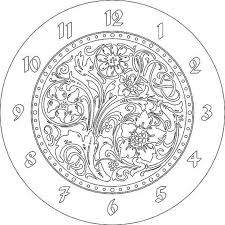 ……………………………………………………………………….………………………………………….Τι ώρα είναι ;             (……………………και μισή)………………………………………………………………………………..………………………………….………………………………………Τοποθέτησε τους δείκτες πάνω στα ρολόγια, ώστε να δείχνουν την ώρα που αναγράφεται δίπλα τους.  δέκα και μισή   δέκα και είκοσι πέντε έντεκα και μισή έντεκα και είκοσι πέντεΚαλή επιτυχία!!!!!!!!!!!!!!!!!!!!!!!!!!!!!!!!!